Pie 13.07.2020.iepirkuma Nr. GNP 2020/47/ERAF līgumapar ēkas piemērošanai grupu dzīvokļu pakalpojumu izveidei pilngadīgām personām ar garīga rakstura traucējumiemDEFEKTU AKTS Nr. 2/2023Gulbenē, 2024.gada 26.janvārīLīgums: 2020.gada 13.jūlija iepirkuma Nr. GNP 2020/47/ERAF līgums “Par par ēkas piemērošanai grupu dzīvokļu  pakalpojumu izveidei pilngadīgām personām ar garīga rakstura traucējumiem”.Gulbenes novada pašvaldība, pamatojoties uz 2024.gada 12.janvārī veikto “Doktorāts”, Tirza, Tirzas pag., Gulbenes novads apsekošanu, ir sagatavojusi detalizētu aktu. Nr.p.k.Defekta un/vai trūkuma aprakstsFoto fiksācija1.Konstatēta kontrastējošā marķējuma lentas atlipšana no pirmā un pēdējā pakāpiena pie ieejas ēkā. 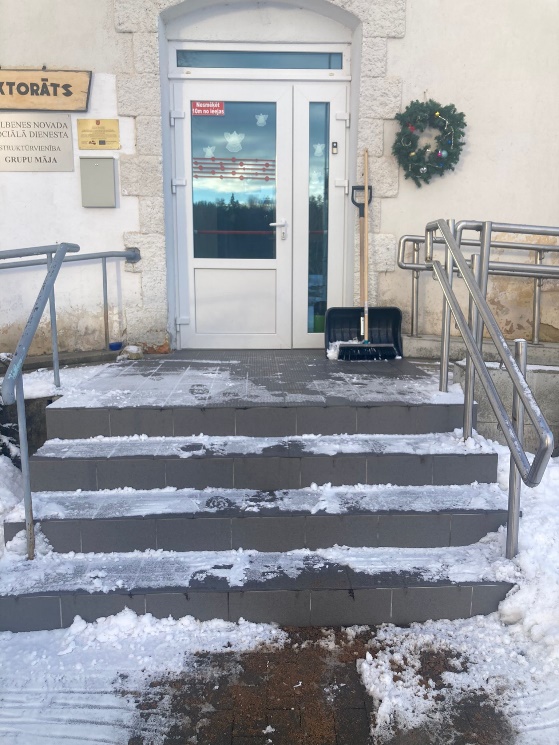 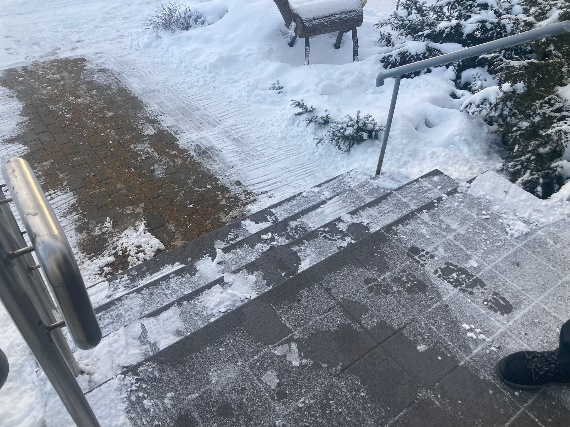 2.Konstatēta kontrastējošā marķējuma lentas atlipšana no pandusa pie ieejas ēkā.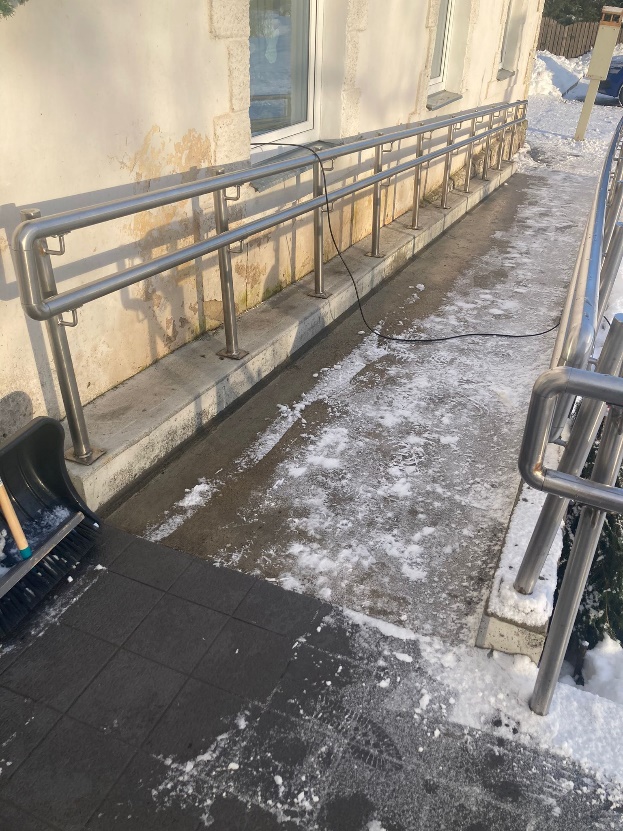 2.Konstatēta plaisa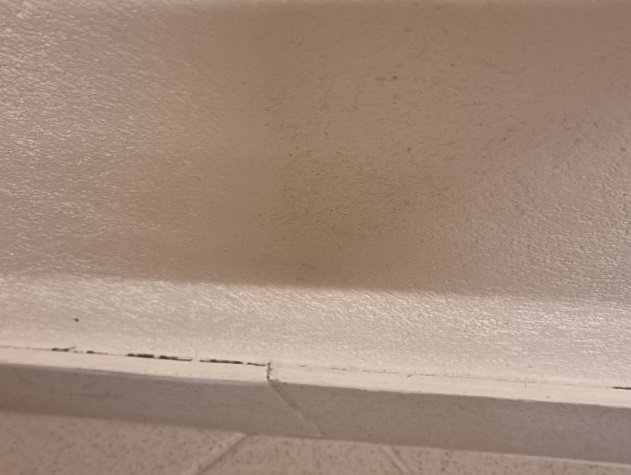 3.Konstatēts pakāpienu un to apdares nodilums.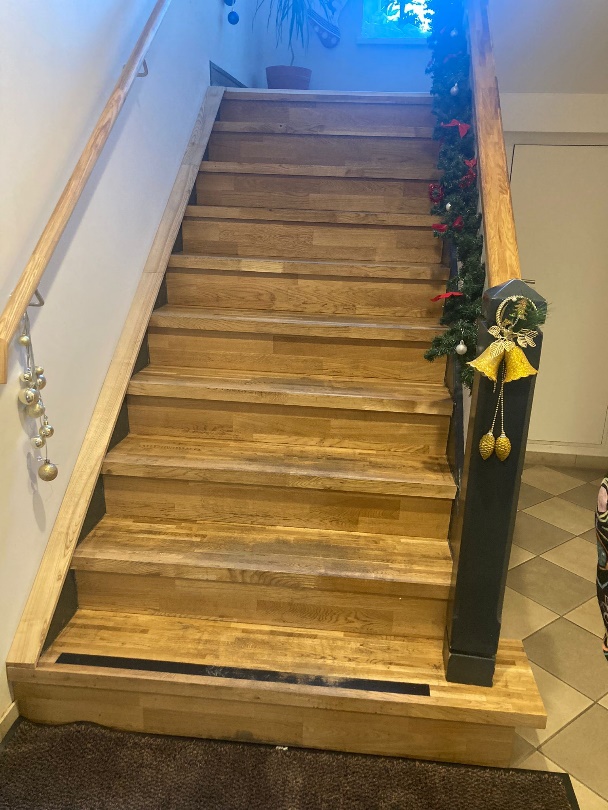 4.Konstatēti durvju kleidu defekti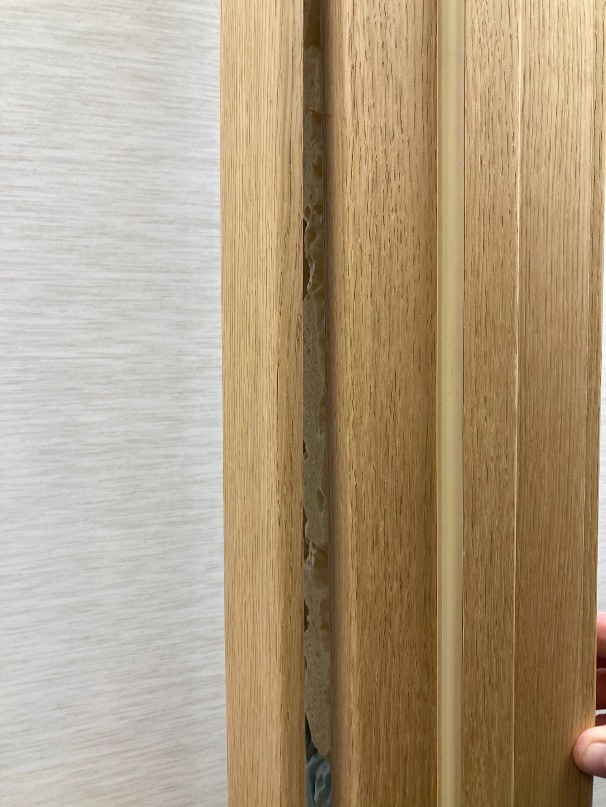 5.Konstatētas nokritušas grīdlīstes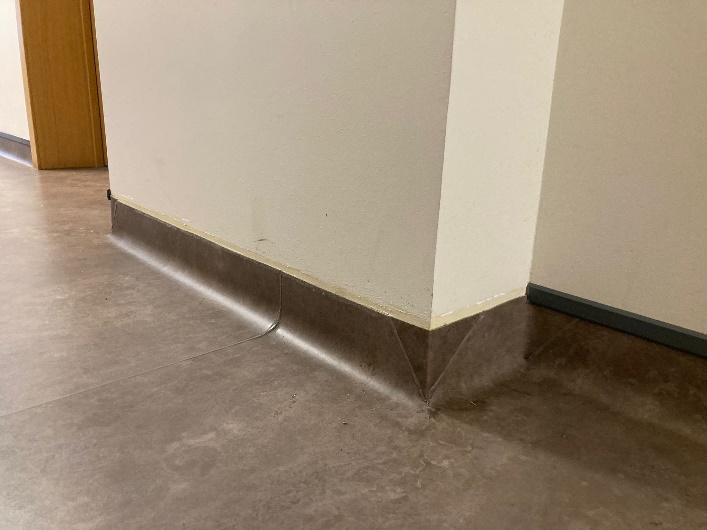 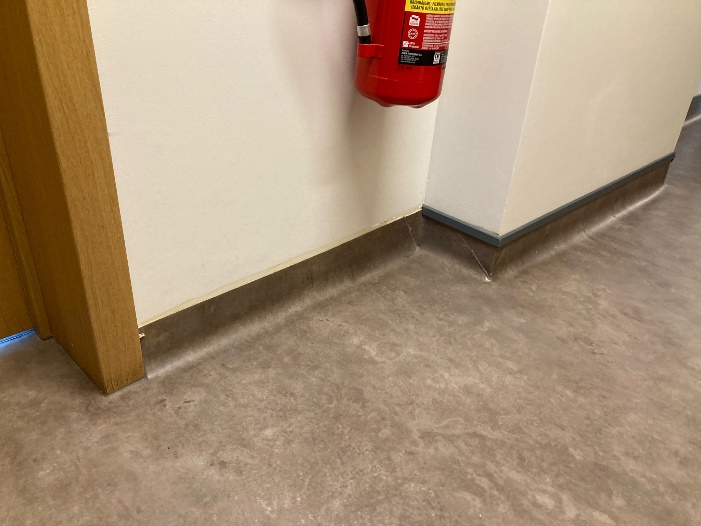 6.Konstatēta nepiemērotu skrūvju izvēle eņģu stiprināšanai, kas apgrūtina durvju funkcionēšanu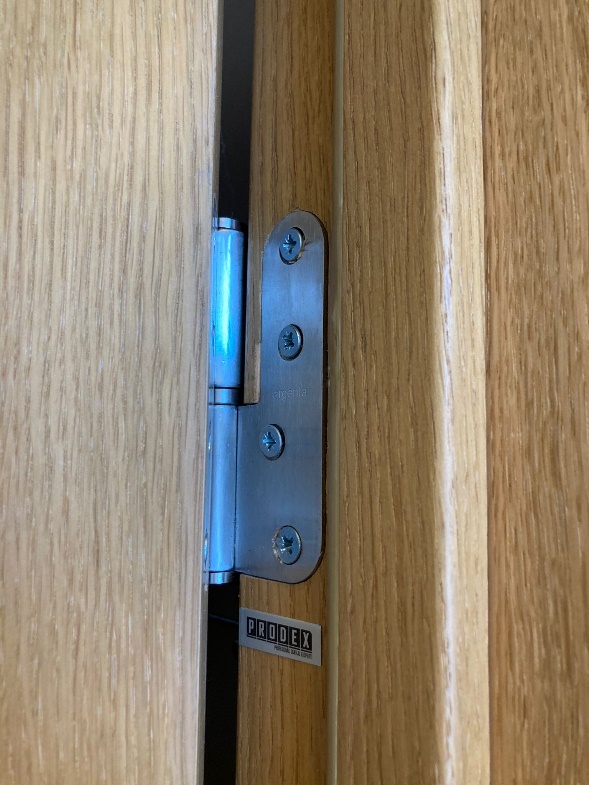 7.Konstatēts defekts grīdas segumā, zem linoleja grīdas izveidojies koka grīdas seguma nosēdums, kā rezultātā izvirzās koka grīdas skrūves, kas veido defektu linoleja segumā.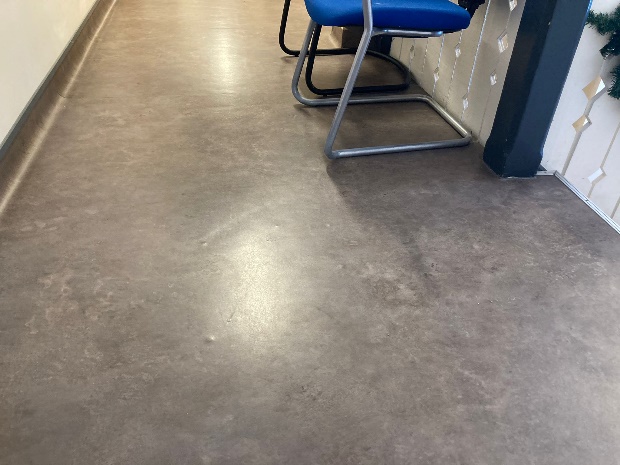 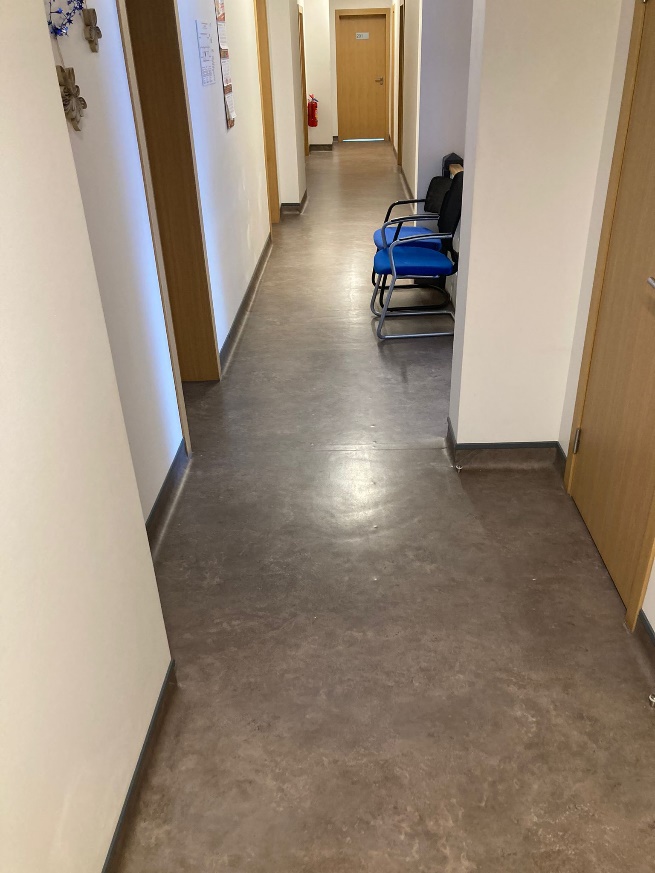 